Vypěstuj si zelené vlasy!Co budeš potřebovat:skořápky (raději větší) – několik kusů 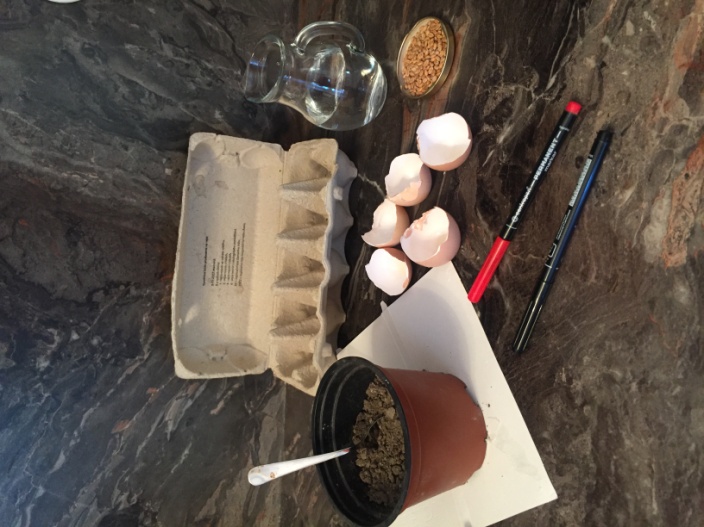 zeminupšenici nebo travní semenopapírový obal od vajecpermanentní (lihové) fixyvodunůžkyNamaluj skořápkám obličeje. 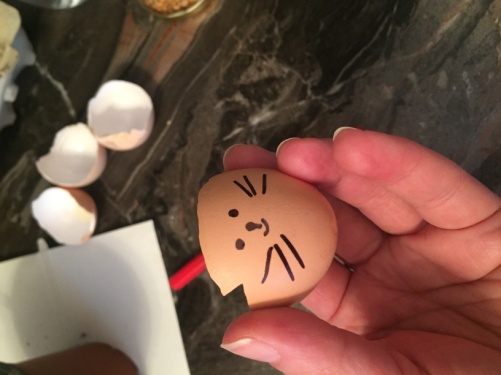 Naplň skořápky částečně zeminou tak, aby ti zbylo místo na pšenici/travní semeno. Semínka překryj zeminou.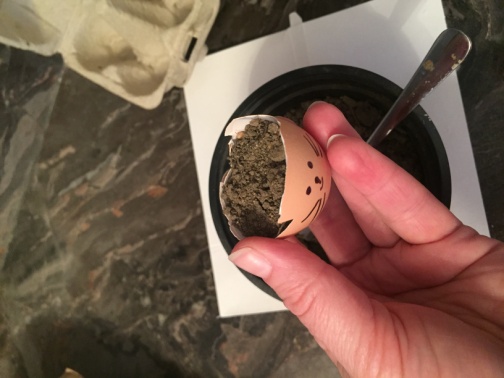 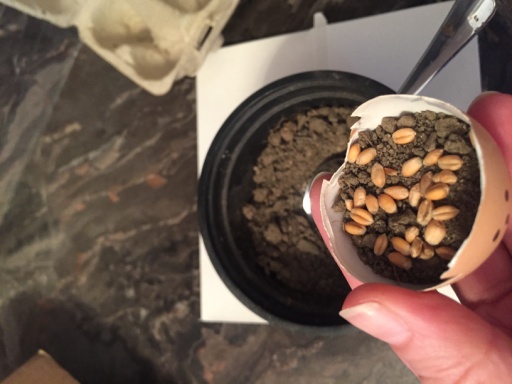 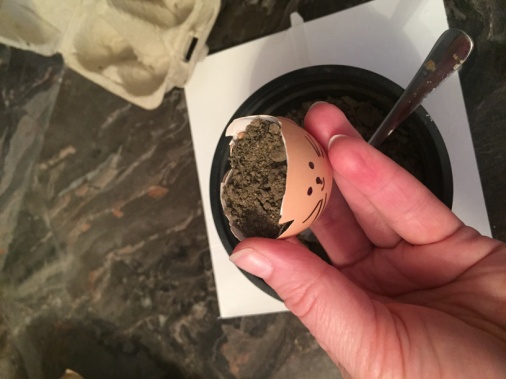 Skořápky vlož do upravené (ustřižené krabičky od vajec) a zeminu pokrop vodou. Skořápkové květináčky nech na světlém místě a pravidelně zalívej. 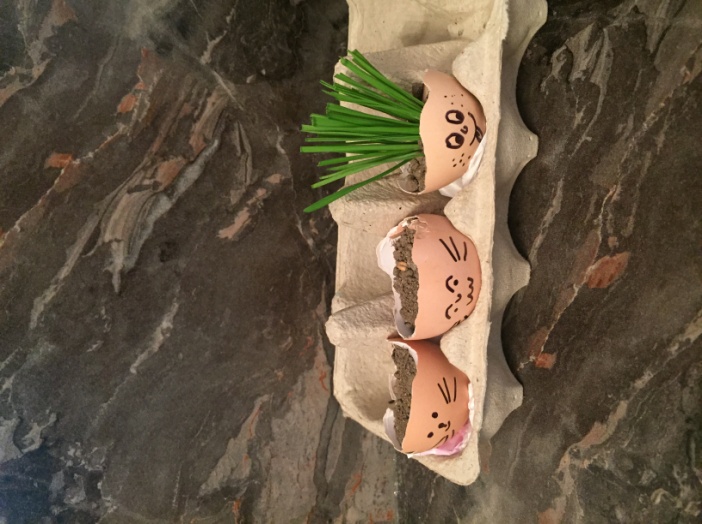 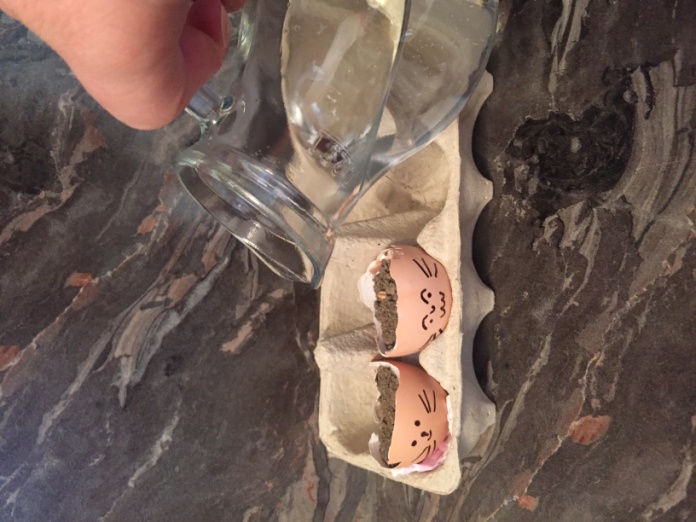 